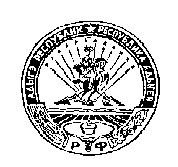 	РЕСПУБЛИКА АДЫГЕЯ                                                                 АДЫГЭ РЕСПУБЛИК         КОШЕХАБЛЬСКИЙ РАЙОН                                                              КОЩХЬАБЛЭ РАЙОН                АДМИНИСТРАЦИЯ                                                         МУНИЦИПАЛЬНЭ ОБРАЗОВАНИЕУМУНИЦИПАЛЬНОГО ОБРАЗОВАНИЯ                                      «БЛЭЩЭПСЫНЭ КЪОДЖЭ ПСЭУП1»«БЛЕЧЕПСИНСКОЕ СЕЛЬСКОЕ ПОСЕЛЕНИЕ»                                  ИАДМИНИСТРАЦИЕ            385431, а. Блечепсин, ул. Ленина, 37                                                                      385431, къ. Блащэпсынэ, Лениным иур., 37       тел. (989) 126-23-03, факс (87770) 9-94-30                                                                    тел. (989) 126-23-03, факс (87770) 9-94-30                 E-mail: blechamo@mail.ru                                                                                                E-mail: blechamo@mail.ruРАСПОРЯЖЕНИЕ 29.11.2021г.                                         № ___                                                а. БлечепсинАктуализация адреса в государственном адресном реестреВ соответствии с Федеральным законом от 28 декабря 2013г. №443-ФЗ «О федеральной информационной адресной системе и о внесении изменений в Федеральный закон «Об общих принципах организации местного самоуправления в Российской Федерации», Постановлением Правительства Российской Федерации от 19 ноября 2014г. №1221 "Об утверждении правил присвоения, изменения, аннулирования адресов", Приказом Минфина России от  5 ноября 2015г. №171н "Об утверждении Перечня элементов планировочной структуры, элементов улично-дорожной сети, элементов объектов адресации, типов зданий (сооружений), помещений, используемых в качестве реквизитов адреса, и Правил сокращенного наименования адресообразующих элементов", Федеральным законом от 6 октября 2003г. N 131-ФЗ "Об общих принципах организации местного самоуправления в Российской Федерации" 1. В связи с некорректным размещением адреса в государственном адресном реестре, внести изменения. Адрес, размещенный в государственном адресном реестре как: Российская Федерация,  Республика Адыгея (Адыгея), м.р-н Кошехабльский, с.п. Блечепсинское, аул Блечепсин, ул. Ленина, двлд,10З, уникальный номер адреса объекта адресации в государственном адресном реестре: f21324e0-451d-482f-9e06-dc66234eb7cb,  изменить и считать присвоенным как: Российская Федерация, Республика Адыгея, Кошехабльский муниципальный район, Блечепсинское сельское поселение, аул Блечепсин, улица Ленина, дом 103, кадастровый номер 01:02:0100064:30. 2. Специалисту администрации МО «Блечепсинское сельское поселение» внести соответствующие изменения в государственный адресный реестр посредствам федеральной информационной адресной системы.3. Настоящее Распоряжение вступает в силу с момента его подписания.Глава муниципального образования«Блечепсинское сельское поселение»                                 				К.Х. Шовгенов